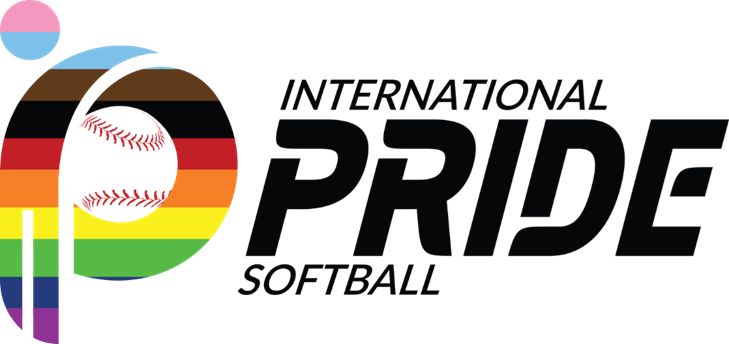  for New I-Pride Softball Organizations Prior the Start of Winter Meetings Membership Fees ($350)After Winter MeetingsDatabase opens for Roster additions and changesJuly 15thGSWS Team Fee ($500)- per teamJuly 15thHotel Deposit fee ($500)- per teamAt registrationGSWS Participation Fee ($35)July 15th (to avoid any fines)Regular Season Roster SubmissionJuly 16 to August 1st Regular Season Late Submission (if needed)- FineAugust 1st (to avoid fines)GSWS Roster SubmissionAugust 1stDeadline for submission of USA Softball (ASA) cards (1 per team)August 2nd to August 21st.Period for late submission of adding or dropping of players. No changes to ratings permitted. No fine for admin changes. (if needed)August 1stDeadline to cancel GSWS Team berth reservation (with refund)Within 30 days prior to meetingReporting of changes of Member Associations Changes (Officers, tournaments, etc.)GSWS Opening Ceremony GSWS exchange shirts